NVASP Monthly OPEN MEETING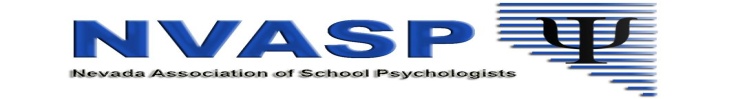 Location:  Zoom online 
Date:  1/15/2019Time: 4:00pmMeeting ID: 170 668 421Call to orderMembers present: Emma Dickinson, President; Stephanie Patton, Vice President/President Elect; Andrea Delaney, Secretary; Paige Beckwith, Director at Large; David Nomicos, Director from Minority/Majority; Danielle Shaw, Treasurer; Katherine Lee, member; Tim McIvor, member; Tammie Roitman, memberApproval of Minutes:  Emma makes motion to approve minutes; motion seconded by Stephanie Patton; Andrea Delaney in agreement.  David abstained due to not in attendance.Open Issues – I = Information, A= Action, D= DiscussionHappy New Year!!  Celebrations – (professional, personal, anything!!!)Emma and Katie will be in a statewide planning group for advocacy.(All, A, I) Conference Follow-ups Procedures/policies for the future - in process with Tim, Andrea W and EmmaTim has made some updates to a word document and posted them to the google drive.  Members encouraged to check file out and make changes, if needed.General rule: If we invite a speaker to attend, the onus is on us to pay them.  If we put out a request and they agree, the onus is on them.Should consider contract in the future for speakers.Find venue with reasonable fess and insurance.(D, All) CommunicationPosting of the minutesIn the future, Andrea D. will upload draft of minutes to website and google drive (at least 1 week before next meeting).Andrea D. will send meeting minutes to Emma within 24 hours of the meeting.(All- A, D) NVASP Short Term Goals:  https://docs.google.com/document/d/115n57LOGe--0fOwJLOnNsq9ImoeeTA7MbcEvpH7vd64/edit?usp=sharingNew goal possibilities added - WTGW- DavidDavid summarized goals he added to above link.  Setting clear expectations for new board members to make transitions easier.Consider doing a needs assessment for the NV school psychologistsTammie Roitman – wanted to add a new goal to discuss school psychologists being licensed in private practice in Nevada. (expand scope of practice)23 states allow private practice for school psychologists with EdS and higher.Other states offer incentives if you maintain private practice licensure.This could be added to a long term goal due to the timing and current legislative session.Possible committee or task force to look into this. (T. Roitman said that she’d head the committee).Members present voiced that it would expand our job prospects and allow us more negotiating with school districts.Planning for the 2019-20 Lecture SeriesWho leads? Emma will contact Crisy Perkins, south director? Considerations:Stephanie - Need to consider costs for having a physical location in 2 locations for each lecture series.Paige – Would like to have a physical location in the north in order to make members feel more involved.David will develop survey Specific topics of interestInterest in chairing planning committeeIncentive for chairing committee, can earn NASP hours toward renewals.Stephanie – will look into south locations/venues.Volunteered to be a helpful point of contact for anyone willing to chair.Stephanie – Will start a google doc with clear expectations for a committee chairIf we open it to other professions, do we need to look into how they would earn CUs?It could take up to a year to get approved by other professions?Stephanie will look into the process for state CEUs.Separate meetings with updates in the monthly NVASP agendaMonthly speakers?  Bi-monthly? September - June = 9 speakers Not fully discussed at January NvASP meetingSpeakers- possibilities - ALL TENTATIVEDr. Ortiz (others through MHS?) wants to come in Fall 2019. What date would we like him to come out?Dr. Lansing from UNR- Pain Specialist- new contract with WCSD is pending for SpringDantzig, Fentiman, Duris -Ordinal Scales of Development: Cognition (no contact made yet)Dr. Susan Risi – Autism Diagnostic Interview, Revised (ADI-R) Training Repeat of Russell LehmannDr. Ericka RystOther ideas? Locals?  Dr. Sam Song?Position, Committee and Task Force Updates(D. Shaw) Financial UpdatesNo changes financially (S. Patton) Communications DirectorNo updates provided at January Meeting(K. Dockweiler) GPR/Shortages - gearing up for the next legislative session.No updates provided at January MeetingWork with the Collaborative - letter regarding bills?(A. Walsh) NASP Delegate ReportNVASP Sponsored RLM participants - Reimbursement procedures? Is a form needed?RLM participants will need to send invoices with actual airfare and proof of registration payment.Send invoices to Danielle when available.(I, P. Beckwith) UNR Task Force UpdatePaige – Still surveying districts Tabled/Ongoing (not discussed at January Meeting)(All – D) By-Laws/Website updates(D, A) NVASP Awards/RecognitionsNew businessNext meetings will be every Third TUESDAYS of the month: Feb 19, March 19, Skip April, May 21.Next Safe and Respectful Learning Environment Meeting will be January 28th from 11-4:00.Adjournment